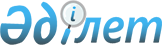 "Қазақстан Республикасы Мәдениет министрлігінің Мәдениет және өнер істері комитеті" мемлекеттік мекемесінің ережесін бекіту туралы" Қазақстан Республикасы Мәдениет министрінің 2014 жылғы 16 мамырдағы № 37 бұйрығының күші жойылды деп тану туралыҚазақстан Республикасы Мәдениет және спорт министрінің 2015 жылғы 22 желтоқсандағы № 402 бұйрығы

      «Нормативтік құқықтық актілер туралы» Қазақстан Республикасының 1998 жылғы 24 наурыздағы Заңы 21-1, 29-1-баптары және 43-1-бабының 1-тармағына сәйкес БҰЙЫРАМЫН:



      1. «Қазақстан Республикасы Мәдениет министрлігінің Мәдениет және өнер істері комитеті» мемлекеттік мекемесінің ережесін бекіту туралы» Қазақстан Республикасы Мәдениет министрінің 2014 жылғы 16 мамырдағы № 37 бұйрығының (Нормативтік құқықтық актілерді мемлекеттік тіркеу тізілімінде № 9468 болып тіркелген, «Әділет» ақпараттық-құқықтық жүйесінде 2014 жылғы 28 мамырда жарияланған) күші жойылды деп танылсын. 



      2. Қазақстан Республикасы Мәдениет және спорт министрлігінің Заң қызметі департаменті (М.Ә. Жақсыбаев) заңнамада белгіленген тәртіппен: 



      1) осы бұйрықтың көшірмесін қол қойылған күнінен бастап бір апталық мерзімде Қазақстан Республикасының Әділет министрлігіне, Қазақстан Республикасы Әділет министрлігінің «Республикалық құқықтық ақпарат орталығы» РМК және мерзімді баспа басылымдарына жолдауды; 



      2) Қазақстан Республикасы Мәдениет және спорт министрлігінің интернет-ресурсында бұйрықтың күші жойылды деп тану туралы ақпаратты орналастыруды және нормативтік құқықтық актілер тізбесінен алып тастауды қамтамасыз етсін.      Министр                                          А. Мұхамедиұлы
					© 2012. Қазақстан Республикасы Әділет министрлігінің «Қазақстан Республикасының Заңнама және құқықтық ақпарат институты» ШЖҚ РМК
				